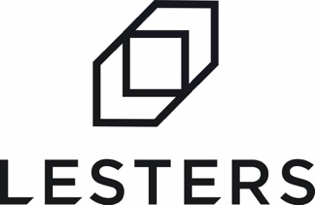 At Lesters we’re a family-owned business with forty years of heritage. We’re friendly, responsive, and have grown by being a true business partner to our clients. We have big ambitions. We’ve invested heavily in facilities, technology and people to create improved capability, capacity and efficiency. We’re on an exciting journey to shake up the industry and we want to take you with us.JOB SUMMARYThe Role: Production Operative – Casemaker Machine Operator (skilled)The successful candidate will work the day shift within our cutting-edge production facility, to operate al aspects of our Casemaker machinery including the TCY. Key DutiesOperate and set state of the art casemaker machineryFeeding materials and stack pallets Resolve basic running issues. Safely undertake manual handlingMaintain product quality Work efficiently to achieve budgeted targets of production uptimeMaintain safe and tidy working environmentMaintain 5S in the workplaceAny other duties that are within your capabilities.Our Ideal Candidate The ideal candidate will have sufficient experience of operating and/or setting machinery with a desire to develop those skills as we invest in state of the art machinery. Previous experience of working within the cardboard industry is desirable but not essential.They will also:Be a team playerBe willing and motivated to continuously strive to improve. Have a good work ethic Be a punctual and reliable individual, who is flexible, willing to learn and embrace new skills. What is on offer?Working hours will be 8am to 5pm Monday to Thursday, 8am to 3.45pm Fridays. Shift allowance, quarterly and annual bonus and overtime rates availableWeekly pay and structured pay grades, ranging from £9.50 to £14.65 per hour. Workplace pension scheme. Holidays: 28 days per year including bank holidays, with access to the latest app based software making booking time off simple and accessible.Quality, free uniform provided, so staff look and feel part of the team. Clear and open management structure, good staff facilities, ongoing investment in people and plant. Training and development open to all. Location: Mount Road Burntwood, Staffordshire. WS7 0AJ.ApplicationsIf you’re always thinking “What’s next?” rather than “That’s it.” and if you want to become an integral part of a forward-thinking ambitious organisation, we’d love to hear from you.To apply, email your CV or complete our application form, which is available to download, to our HR Manager by clicking ‘to apply’We’re Lesters, the large packaging specialists, and we deliver more.